 					Fersiwn:  08/03/2022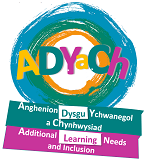 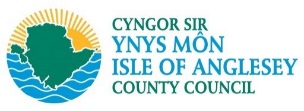 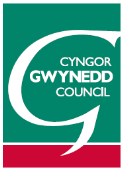 Os ydych chi’n dymuno cefnogaeth i lenwi’r ffurflen, cysylltwch â’r Gwasanaeth ADYaCh If you would like support in completing the form, please contact the ALN&I ServiceGwybodaeth am y Plentyn neu’r Person Ifanc / Information about the Child or Young PersonManylion lleoliadau Blynyddoedd Cynnar / Ysgolion / Sefydliad Addysg Bellach (os yn mynychu)   Pre-school providers / Schools / Further Education Institution (FEI) (if attending)Manylion lleoliad 1af / 1st Setting detailsManylion 2ail lleoliad os yn mynychu mwy nag un lleoliad / 2nd setting details if attending more than one settingGwybodaeth a Thystiolaeth  /  Information and EvidenceGwybodaeth am y Cyfeirydd – Os yw’r ffurflen hon yn cael ei llenwi gan berson sydd ddim â chyfrifoldeb rhiant am y plentyn Information about the Referrer - If the form is completed by a person who does not have the parental responsibility for the childI’w ddychwelyd i / Return to:  GweinyddolADYaCH@Gwynedd.llyw.cymruPan nad yw’n bosib anfon y ffurflen yn electronig, anfonwch y ffurflen drwy’r post:Where sending the form electronically is not possible, please return the form by post:Gwasanaeth ADYaChPencadlys Cyngor GwyneddStryd y CastellCaernarfonLL55 1SEAm wybodaeth ar sut mae Cyngor Gwynedd yn trin data personol, gallwch weld datganiad preifatrwydd ar y wefan: www.gwynedd.llyw.cymruFor information as to how Gwynedd Council handles personal data, please see the Privacy Notices on the website: www.gwynedd.llyw.cymruPwrpas y ffurflen gyfeirio hon ydy (ticiwch y bocs os yn berthnasol) /  The purpose of this referral form is (tick the box if relevant)Pwrpas y ffurflen gyfeirio hon ydy (ticiwch y bocs os yn berthnasol) /  The purpose of this referral form is (tick the box if relevant)Pwrpas y ffurflen gyfeirio hon ydy (ticiwch y bocs os yn berthnasol) /  The purpose of this referral form is (tick the box if relevant)1Galluogi'r Awdurdod Lleol (ALl) i benderfynu p’un a oes gan blentyn / person ifanc anhawster dysgu neu anabledd sy'n galw am ddarpariaeth ddysgu ychwanegol (DDdY). Deddf Anghenion Dysgu Ychwanegol a’r Tribiwnlys Addysg (Cymru) 2018To enable the Local Authority (LA) to decide whether a child / young person has a learning difficulty or disability which calls for additional learning provision (ALP).  Additional Learning Needs and Education Tribunal (Wales) Act 2018 Act for Wales2Hysbysu'r Awdurdod Lleol (ALl) am anghenion gofal iechyd y plentyn / person ifanc er mwyn sicrhau y gall cynllun gofal iechyd unigol ddiwallu anghenion y dysgwr. Deddf Cydraddoldeb 2010To inform the Local Authority (LA) about the child / young person’s health care needs in order to ensure that the needs of the learner can be met by an individual healthcare plan. Equality Act 20103Iechyd:  yn hysbysu’r Awdurdod Lleol eu bod yn darparu mewnbwn ar y lefel gyffredinol / a dargedir.Health:  notifying the Local Authority that they are providing input at universal / targeted levelBydd y cyfeiriad hwn yn cael ei drafod mewn Panel cymedroli, sy'n cynnwys cefnogaeth a chyngor Seicolegydd Addysg  This referral will be discussed at a moderation Panel, which includes the support and advice of an Educational Psychologist Enw Llawn /Full Name:Enw Llawn /Full Name:D.G. / DoB:D.G. / DoB:D.G. / DoB:Enw Dewisol / Preferred Name:Enw Dewisol / Preferred Name:Rhywedd / Gender:Rhywedd / Gender:Rhywedd / Gender:Rhif ffôn / Phone number:Rhif ffôn / Phone number:E bost / Email:E bost / Email:E bost / Email:E bost / Email:Dull cyfathrebu dewisol / Preferred means of communication :Dull cyfathrebu dewisol / Preferred means of communication :Dull cyfathrebu dewisol / Preferred means of communication :E-bost / E-mailE-bost / E-mailPost :Post :Post :Cyfeiriad Cartref /Home Address :Cod Post / Post code :Cod Post / Post code :Cod Post / Post code :Enw Rhiant neu Gwarcheidwad/ Parent or Guadian’s Name:Enw Rhiant neu Gwarcheidwad/ Parent or Guadian’s Name:Cyfrifodeb Rhiant/ Parental Resposibility:Cyfrifodeb Rhiant/ Parental Resposibility:Cyfrifodeb Rhiant/ Parental Resposibility:Cyfrifodeb Rhiant/ Parental Resposibility:Rhif ffôn / Phone number:Rhif ffôn / Phone number:E bost / Email:E bost / Email:E bost / Email:Dull cyfathrebu dewisol / Preferred means of communication :Dull cyfathrebu dewisol / Preferred means of communication :Dull cyfathrebu dewisol / Preferred means of communication :E-bost / E-mailE-bost / E-mailPost :Post :Post :Post :Post :Cyfeiriad Cartref /Home Address :Cod Post / Post code :Enw Rhiant neu Gwarcheidwad/ Parent or Guadian’s Name:Enw Rhiant neu Gwarcheidwad/ Parent or Guadian’s Name:Cyfrifodeb Rhiant/ Parental Resposibility:Cyfrifodeb Rhiant/ Parental Resposibility:Cyfrifodeb Rhiant/ Parental Resposibility:Rhif ffôn / Phone number:Rhif ffôn / Phone number:E bost / Email:E bost / Email:E bost / Email:Dull cyfathrebu dewisol / Preferred means of communication :Dull cyfathrebu dewisol / Preferred means of communication :Dull cyfathrebu dewisol / Preferred means of communication :E-bost / E-mailE-bost / E-mailPost :Post :Post :Post :Cyfeiriad Cartref /Home Address :Cod Post / Post code :A yw’r plentyn dan Gynllun Amddiffyn Plant neu’n Blentyn Mewn Angen? / Is the child under a Child Protection Plan or a Child in Need? :Iaith ddewisol ar gyfer cyfathrebu / Preferred Language of communication :Nodwch os oes unrhyw ofynion cyfathrebu arall / Please note any further communication requirements:Enw lleoliad / Setting name :Cyfeiriad / Address :Math o leoliad (ticiwch beth sy’n berthnasol) / Type of setting (tick what is relevant)Math o leoliad (ticiwch beth sy’n berthnasol) / Type of setting (tick what is relevant)Math o leoliad (ticiwch beth sy’n berthnasol) / Type of setting (tick what is relevant)Math o leoliad (ticiwch beth sy’n berthnasol) / Type of setting (tick what is relevant)Math o leoliad (ticiwch beth sy’n berthnasol) / Type of setting (tick what is relevant)Math o leoliad (ticiwch beth sy’n berthnasol) / Type of setting (tick what is relevant)Math o leoliad (ticiwch beth sy’n berthnasol) / Type of setting (tick what is relevant)Math o leoliad (ticiwch beth sy’n berthnasol) / Type of setting (tick what is relevant)Addysg / Education:Addysg / Education:Gofal / Care :Dyddiad cychwyn / Start date :Person cyswllt yn y lleoliad / Person to contact in setting :Person cyswllt yn y lleoliad / Person to contact in setting :Person cyswllt yn y lleoliad / Person to contact in setting :E-bost / E-mail:Rhif Ffôn Cyswllt  Contact number :Enw lleoliad / Setting name :Cyfeiriad / Address :Math o leoliad (ticiwch beth sy’n berthnasol) / Type of setting (tick what is relevant)Math o leoliad (ticiwch beth sy’n berthnasol) / Type of setting (tick what is relevant)Math o leoliad (ticiwch beth sy’n berthnasol) / Type of setting (tick what is relevant)Math o leoliad (ticiwch beth sy’n berthnasol) / Type of setting (tick what is relevant)Math o leoliad (ticiwch beth sy’n berthnasol) / Type of setting (tick what is relevant)Math o leoliad (ticiwch beth sy’n berthnasol) / Type of setting (tick what is relevant)Math o leoliad (ticiwch beth sy’n berthnasol) / Type of setting (tick what is relevant)Math o leoliad (ticiwch beth sy’n berthnasol) / Type of setting (tick what is relevant)Addysg / Education:Addysg / Education:Gofal / Care :Dyddiad cychwyn / Start date :Person cyswllt yn y lleoliad / Person to contact in setting :Person cyswllt yn y lleoliad / Person to contact in setting :Person cyswllt yn y lleoliad / Person to contact in setting :E-bost / E-mail:Rhif Ffôn Cyswllt  Contact number :Crynodeb o Anghenion posib y plentyn / person ifanc -  Meysydd Angen PosibSummary of the child’s / young person’s possible needs  -  Possible Areas of NeedCrynodeb o Anghenion posib y plentyn / person ifanc -  Meysydd Angen PosibSummary of the child’s / young person’s possible needs  -  Possible Areas of Need   Gwybyddiaeth a Dysgu / Cognition and Learning :   Cyfathrebu a Rhyngweithio / Communication and interaction: Ymddygiad, a datblygiad emosiynol  a Chymdeithasol / Behaviour, emotional and social development:   Synhwyraidd, Corfforol a/neu Meddygol / Sensory, Physical and /or Medical :Crynodeb (rhesymau dros gyfeirio i sylw’r Awdurdod Lleol) /Summary (reason for referring to the attention of the Local Authority)Pwy sy’n darparu’r gefnogaeth bresennol i’r plentyn / person ifanc?Who provides current support for the child / young person?   Ymwelydd Iechyd / Health Visitor :   Ymwelydd Iechyd / Health Visitor :   Ymwelydd Iechyd / Health Visitor :   Ymwelydd Iechyd / Health Visitor :Enw llawn /Full name :Enw llawn /Full name :E bost / Email :   Therapydd Iaith a Lleferydd / Speech and Language Therapist :   Therapydd Iaith a Lleferydd / Speech and Language Therapist :   Therapydd Iaith a Lleferydd / Speech and Language Therapist :   Therapydd Iaith a Lleferydd / Speech and Language Therapist :Enw llawn /Full name :Enw llawn /Full name :E bost / Email :   Paediatregydd / Paediatrician :   Paediatregydd / Paediatrician :   Paediatregydd / Paediatrician :   Paediatregydd / Paediatrician :Enw llawn /Full name :Enw llawn /Full name :E bost / Email :   Seicolegydd Clinigol / Clinical Psychologist :   Seicolegydd Clinigol / Clinical Psychologist :   Seicolegydd Clinigol / Clinical Psychologist :   Seicolegydd Clinigol / Clinical Psychologist :Enw llawn /Full name :Enw llawn /Full name :E bost / Email :   Tîm Niwroddatblygiadol / Neurodevelopmental Team :   Tîm Niwroddatblygiadol / Neurodevelopmental Team :   Tîm Niwroddatblygiadol / Neurodevelopmental Team :   Tîm Niwroddatblygiadol / Neurodevelopmental Team :Enw llawn /Full name :Enw llawn /Full name :E bost / Email :   Awdioleg - Gweithiwr Nam Clyw / Audiology - Hearing Impairment Worker:   Awdioleg - Gweithiwr Nam Clyw / Audiology - Hearing Impairment Worker:   Awdioleg - Gweithiwr Nam Clyw / Audiology - Hearing Impairment Worker:   Awdioleg - Gweithiwr Nam Clyw / Audiology - Hearing Impairment Worker:Enw llawn /Full name :Enw llawn /Full name :E bost / Email :Orthoptig, Opthalmoleg, Optometreg - Gweithiwr Nam Golwg / 
Orthoptic, Ophthalmology, Optometry - Visual Impairment Worker :Orthoptig, Opthalmoleg, Optometreg - Gweithiwr Nam Golwg / 
Orthoptic, Ophthalmology, Optometry - Visual Impairment Worker :Orthoptig, Opthalmoleg, Optometreg - Gweithiwr Nam Golwg / 
Orthoptic, Ophthalmology, Optometry - Visual Impairment Worker :Orthoptig, Opthalmoleg, Optometreg - Gweithiwr Nam Golwg / 
Orthoptic, Ophthalmology, Optometry - Visual Impairment Worker :Enw llawn /Full name :Enw llawn /Full name :E bost / Email :Ffisiotherapydd / Physiotherapist :Ffisiotherapydd / Physiotherapist :Ffisiotherapydd / Physiotherapist :Ffisiotherapydd / Physiotherapist :Enw llawn /Full name :Enw llawn /Full name :E bost / Email :   Nyrs Arbenigol / Specialist Nurse :   Nyrs Arbenigol / Specialist Nurse :   Nyrs Arbenigol / Specialist Nurse :   Nyrs Arbenigol / Specialist Nurse :Enw llawn /Full name :Enw llawn /Full name :E bost / Email :Therapydd Galwedigaethol / Occupational Therapist :Therapydd Galwedigaethol / Occupational Therapist :Therapydd Galwedigaethol / Occupational Therapist :Therapydd Galwedigaethol / Occupational Therapist :Enw llawn /Full name :Enw llawn /Full name :E bost / Email :Gweithiwr Cymdeithasol / Social Worker :Gweithiwr Cymdeithasol / Social Worker :Gweithiwr Cymdeithasol / Social Worker :Gweithiwr Cymdeithasol / Social Worker :Enw llawn /Full name :Enw llawn /Full name :E bost / Email :Gwasanaeth Dechrau'n Deg / Flying Start Service :Gwasanaeth Dechrau'n Deg / Flying Start Service :Gwasanaeth Dechrau'n Deg / Flying Start Service :Gwasanaeth Dechrau'n Deg / Flying Start Service :Enw llawn /Full name :Enw llawn /Full name :E bost / Email :   Gweithiwr Chwarae / Play Worker :   Gweithiwr Chwarae / Play Worker :   Gweithiwr Chwarae / Play Worker :   Gweithiwr Chwarae / Play Worker :Enw llawn /Full name :Enw llawn /Full name :E bost / Email :   Teuluoedd yn Gyntaf / Families First :   Teuluoedd yn Gyntaf / Families First :   Teuluoedd yn Gyntaf / Families First :   Teuluoedd yn Gyntaf / Families First :Enw llawn /Full name :Enw llawn /Full name :E bost / Email :   Portage :   Portage :   Portage :   Portage :Enw llawn /Full name :Enw llawn /Full name :E bost / Email :   Impact :   Impact :   Impact :   Impact :Enw llawn /Full name :Enw llawn /Full name :E bost / Email :   Gwasanaethau Arbenigol Plant / Specialist Children's Services :   Gwasanaethau Arbenigol Plant / Specialist Children's Services :   Gwasanaethau Arbenigol Plant / Specialist Children's Services :   Gwasanaethau Arbenigol Plant / Specialist Children's Services :Enw llawn /Full name :Enw llawn /Full name :E bost / Email :   Arall / Other :   Arall / Other :   Arall / Other :   Arall / Other :Enw llawn /Full name :Enw llawn /Full name :E bost / Email :Tystiolaeth a gwybodaeth i gefnogi’r cais. Dewiswch pa dystiolaeth a atodir gyda’r ffurflen gyfeirioEvidence and information to support the application Select which evidence is attached to the referral formGwybodaeth gan Riant - Gwarchodwr / Information from Parent – Guardian :Crynodeb  /  Summary :Tystiolaeth monitro Darpariaeth Gyffredinol wedi’i Dargedu /     Targeted Universal provision monitoring evidence :Crynodeb  /  Summary :Asesiad neu rhestr wirio (e.e. Proffil Cryno Cyfnod Sylfaen, Proffil Tracio Blynyddoedd Cynnar, WellComm)   /   Assessment or checklist (e.g. Foundation Phase  profile, Early Years Tracking Profile, WellComm) :Crynodeb  /  Summary :Proffil un dudalen / One page Profile :Crynodeb  /  Summary :   Adroddiad gan ... / Report from .... :Crynodeb  /  Summary :      Arall / Other :Crynodeb  /  Summary :Enw’r cyfeirydd / Name of Referrer: Perthynas i’r plentyn / Relationship to Child :Perthynas i’r plentyn / Relationship to Child :Perthynas i’r plentyn / Relationship to Child :Rhif ffôn / Phone number:E bost / Email:Gwasanaeth (os yn berthnasol) / Service (if relevant):Gwasanaeth (os yn berthnasol) / Service (if relevant):Gwasanaeth (os yn berthnasol) / Service (if relevant):Cyfeiriad / Address:Cyfeiriad / Address:Cod Post / Post code:Cod Post / Post code:Dull cyfathrebu / Method of communication :Dull cyfathrebu / Method of communication :Rhannu gwybodaeth:  Os ydych wedi ticio blwch 1 (Anghenion Dysgu Ychwanegol sydd yn galw am Ddarpariaeth Ddysgu Ychwanegol) ar dudalen flaen y ffurflen hon, bydd angen cwblhau’r rhan yma Sharing of information :  Complete this section if you have ticked box 1 (Additional Learning Needs which calls for Additional Learning Provision) on the first page of this formRhannu gwybodaeth:  Os ydych wedi ticio blwch 1 (Anghenion Dysgu Ychwanegol sydd yn galw am Ddarpariaeth Ddysgu Ychwanegol) ar dudalen flaen y ffurflen hon, bydd angen cwblhau’r rhan yma Sharing of information :  Complete this section if you have ticked box 1 (Additional Learning Needs which calls for Additional Learning Provision) on the first page of this formMae’r rhiant / gofalwr wedi cael cyfle i drafod y cyfeiriad hwn gydag ymarferydd addysgol / gofal neu weithiwr iechyd proffesiynol. /  Parent / carer has been given the opportunity to discuss this referral with an educational / care practitioner or  health professionalMae’r rhiant / gofalwr yn deall bod dyletswydd ar yr ymarferydd addysgol / gofal neu weithiwr iechyd proffesiynol i ddwyn hyn i sylw'r awdurdod lleol os yw hyn er budd gorau eu plentyn. /Parent / carer understands that an educational / care practitioner or health professional has a duty to bring this to the attention of the local authority if this is in the best interest of their child.Eglurwyd i’r rhiant / gofalwr mai barn yr ymarferydd addysgol / gofal neu weithiwr iechyd proffesiynol yw y gallai'r plentyn hwn fod ag ADY.Parent / carer has been informed, that it is the opinion of an educational / care practitioner or health professional that this child may have ALN.Rhiant, rhieni neu gofalwr yn cytuno â'r cyfeiriad hwn  /  Parent(s) or carer agrees with this referralNid yw'r rhiant neu’r gofalwr yn cytuno â'r cyfeiriad hwn /  Parent or carer does not agree with this referralDatganiad  /  Statment:  Datganiad  /  Statment:  Rwyf / Rydym yn ymwybodol y bydd y wybodaeth hon yn cael ei rhannu gyda’r Awdurdod Lleol a phartneriaid addysg. /  I / We are aware that this information will be shared with the Local Authority and Education Partners Llofnod / Signature:Dyddiad / Date: